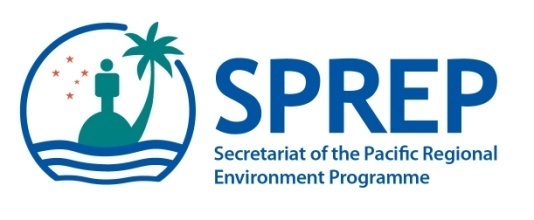 15th Noumea & 10th Waigani COP Meetings       29-30th August 2019, Apia, SamoaNOMINATION FORMCountry:  							Name:  			(name displayed in passport)Job Title:  			Organisation/Department:  			Address:  			Please tick appropriate box15th Noumea Convention 	10th Waigani Convention Telephone:  		Fax:  	E-mail:  			Please email or fax the completed nomination form no later than 16th August 2019 to:1. Ms Apiseta Eti: apisetae@sprep.org  and2. Ms Rosanna Galuvao: rosannag@sprep.org  or Fax: +885 20231